姓名 刘通  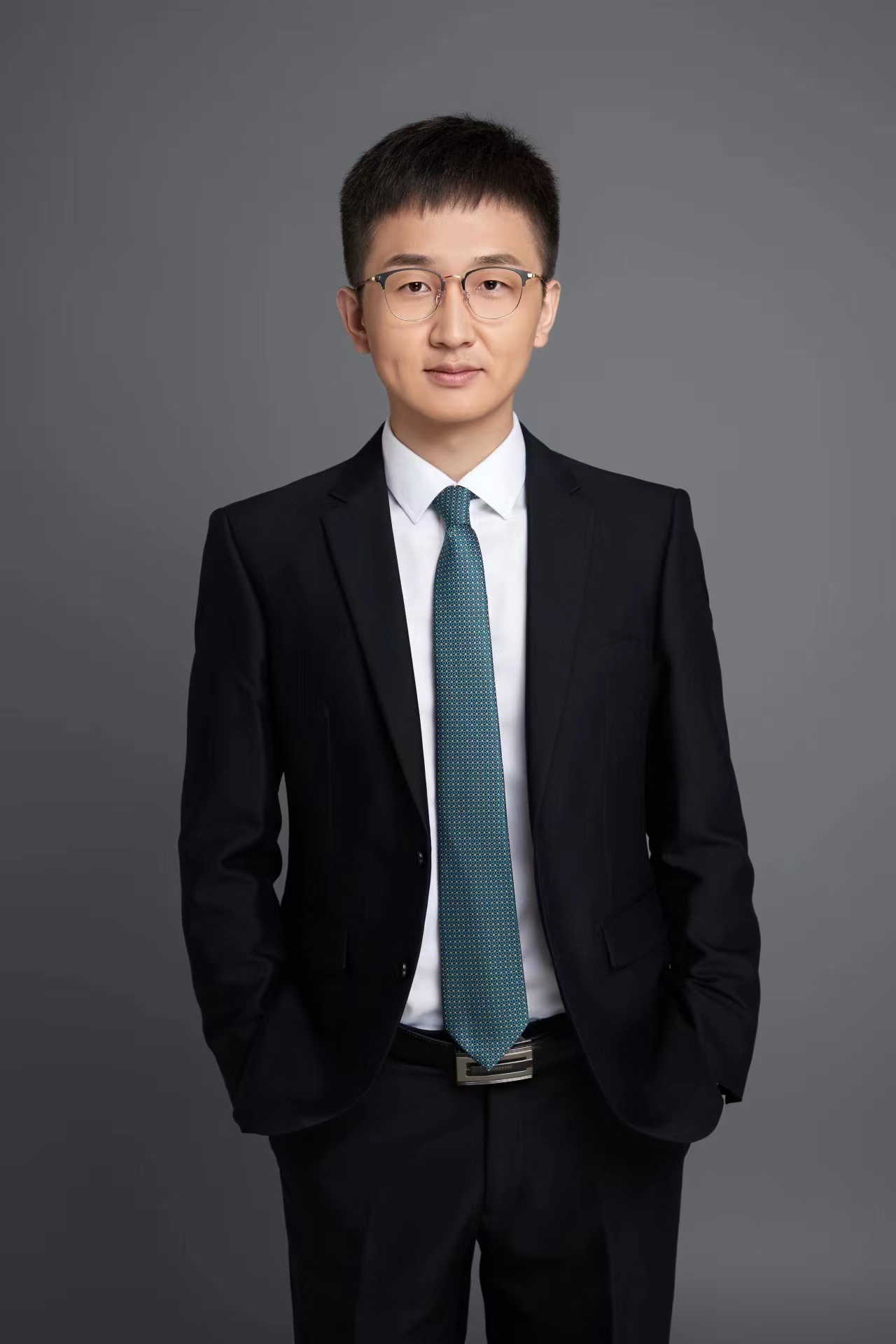 律所 陕西博硕律师事务所职务 专职律师擅长领域：刑事；诉讼与仲裁；公司与并购等职业资格：中国执业律师工作语言：中文电    话：18710882023邮    箱：18710882023@163.com执业证号：16101202010175336人物简介刘通，男，汉族，1992年7月出生，西北政法大学法律硕士，具有扎实的法学功底，认真负责的工作态度，从业期间主要从事并擅长于刑事辩护、刑事控告、刑事合规等刑事领域相关业务，曾参与办理了一系列重大疑难的刑事案件，积累了丰富的实务经验。基本信息教育背景西北政法大学  硕士工作经历陕西博硕律师事务所  律师代表业绩韩某某职务侵占案（不捕不诉）刘某某故意伤害案（不捕不诉）张某强迫交易案（不起诉）冯某某非法吸收公众存款案（缓刑）徐某某组织、领导传销活动案（缓刑）薛某某故意伤害案（缓刑）高某虚开增值税专用发票案（二审改判）付某某抢劫案（二审改判）马某某贩毒案（二审改判）任某某组织、领导黑社会性质组织，林某某参加黑社会性质组织等涉黑案件